The Commonwealth of MassachusettsExecutive Office of Health and Human ServicesDepartment of Public Health250 Washington Street, Boston, MA 02108-4619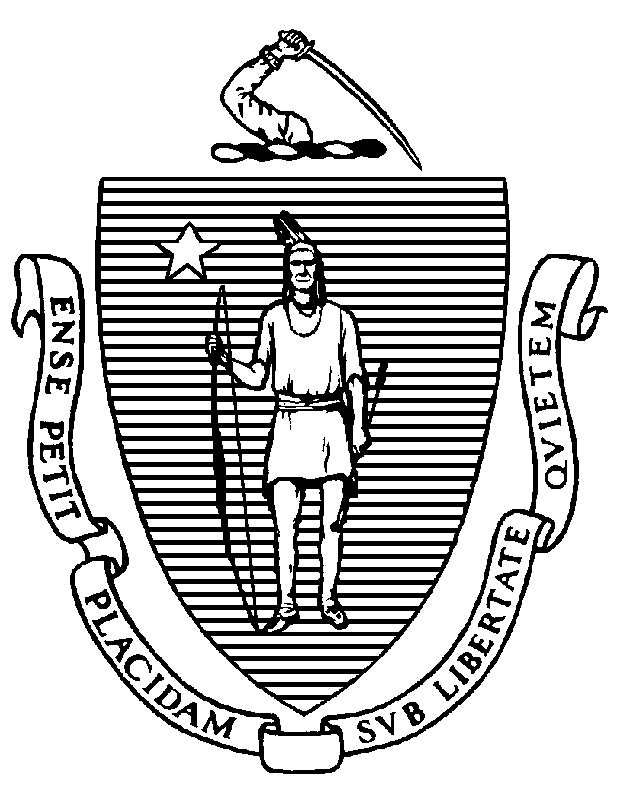 NOTICE OF PUBLIC HEARINGNotice is hereby given pursuant to M.G.L. c. 30A, §2, that the Department of Public Health will hold a public hearing and comment period on proposed amendments to 105 CMR 430.000: Minimum Standards for Recreational Camps for Children (State Sanitary Code, Chapter IV). The purpose of these amendments is to implement the requirements of Section 90 of the FY2021 Budget, Medical Specialty Camp Medication Administration, which will authorize certain unlicensed individuals at medical specialty camps to administer diabetes medications. The amendments will also clarify requirements for high-risk activities and update other regulatory standards.The public hearing will be held on Tuesday, June 27, 2023, at 10:00 a.m.  The hearing will be conducted on a moderated conference call. The information for the moderated conference call is:Dial in number:	888-390-5007 Participant passcode:	3516389To Testify Press:	*1A copy of the proposed amendments to 105 CMR 430.000 may be viewed on the Department’s website at www.mass.gov/dph/proposed-regulations or upon request by calling the Office of the General Counsel at 617-624-5220.Speakers who testify at the public hearing are requested to provide a copy of their oral comments. The Department encourages all interested parties to submit comments electronically to Reg.Testimony@mass.gov or by mail to William Anderson, Office of the General Counsel, Department of Public Health, 250 Washington Street, Boston, MA 02108. All submissions must include the sender’s full name and address.  When electronically submitting comments, type “Recreational Camps for Children” in the subject line and attach a Word document with your comments or type your comments in the body of your email. The Department will post all testimony that complies with these instructions on its website.  All comments must be submitted by 5:00 p.m. on Friday, June 30, 2023. All comments received by the Department may be released in response to a request for public records. If you are deaf or hard of hearing, or are a person with a disability who requires accommodation, please contact Sofie Daley at least 5 days before the hearing at sofie.daley@mass.gov.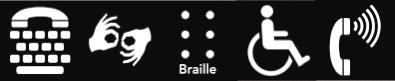 